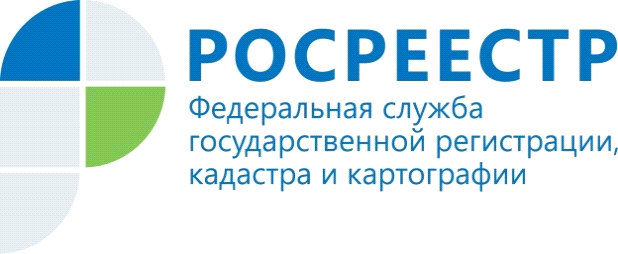 5 августа текущего года заместитель руководителя Управления Е.В. Варфоломеева приняла участие в совещании под руководством заместителя председателя Правительства Красноярского края Н.В. Зуева по вопросу стимулирования государственного кадастрового учета и государственной регистрации прав на объекты индивидуального жилищного строительства.В ходе совещания Е.В. Варфоломеевой озвучены предложения, которые, могут повлечь увеличение доли зарегистрированных прав на объекты индивидуального жилищного строительства, в частности:-  установление Законом Красноярского края предельных максимальных цен (тарифов, расценок, ставок и тому подобное) кадастровых работ, выполняемых в отношении объектов индивидуального жилищного строительства;- бюджетное финансирование кадастровых работ или комплексных кадастровых работ для льготных категорий граждан (многодетные семьи, инвалиды первой и второй группы, участники ВОВ и др.);- организация в офисах МФЦ отдельного приема граждан по оформлению прав на объекты индивидуального жилищного строительства (в том числе, вне очереди);-оперативное согласование соответствующими органами/организациями строительства или реконструкции объектов индивидуального жилищного строительства при поступлении обращений граждан (в случае размещения объекта в границах придорожных полос автомобильной дороги, границах охранной зоны объектов электросетевого хозяйства).Со своей стороны, Управлением прорабатывается вопрос по сокращению сроков осуществления государственного кадастрового учета и государственной регистрации прав на объекты индивидуального жилищного строительства.Материалы подготовлены Управлением Росреестра по Красноярскому краюКонтакты для СМИ:тел.: (391)2-226-756е-mail: pressa@r24.rosreestr.ru«ВКонтакте» http://vk.com/to24.rosreestr«Instagram»:rosreestr_krsk24